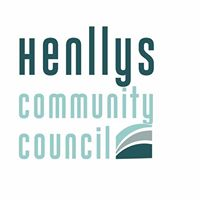 DORALLT PARK  When you use the Park please follow the rules below THERE IS NO HANDWASHING FACILITY IN THE PARK        THE COMMUNITY COUNCIL WILL NOT TOLERATE ANY BAD BEHAVIOUR OR ABUSE TOWARDS STAFF CARRYING OUT THEIR DUTIES ADRIAN ISAACS 
CLERK TO HENLLYS COMMUNITY COUNCIL 
Tel : 07703194263Email: clerk@henllys-cc.gov.walesMAINTAIN SOCIAL  DISTANCING DO NOT EAT OR DRINK IN THE PARKPUT ANY LITTER IN THE BINBE COURTEOUS TO OTHERS WAITING TO USE THE EQUIPMENT 